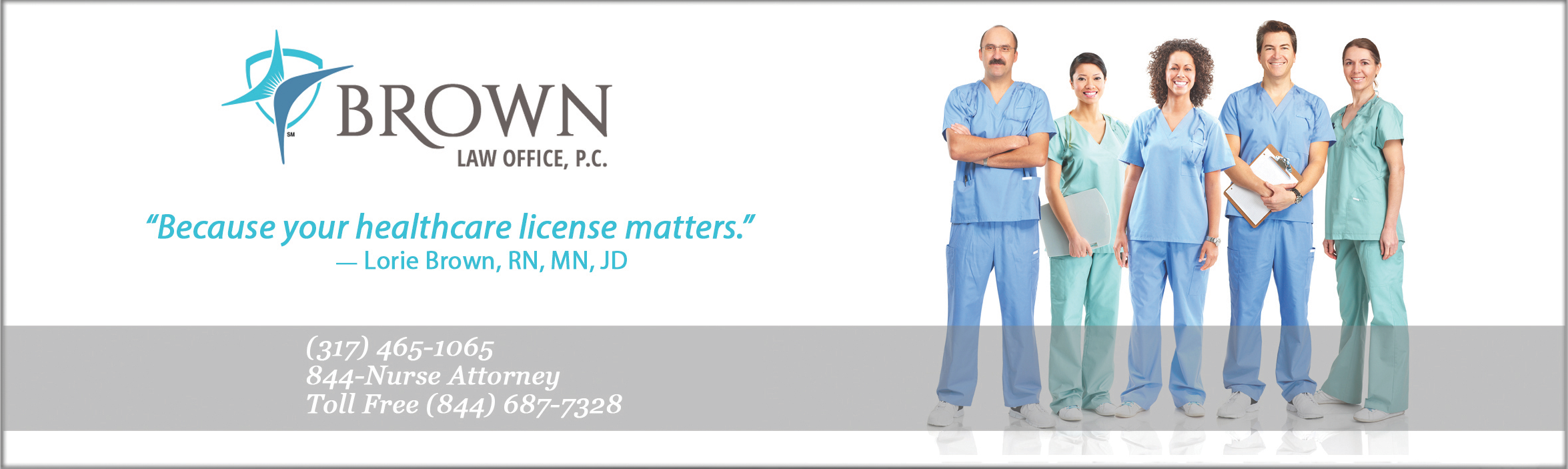 Indiana Code 25-1-9-4Sec. 4. (a) A practitioner shall conduct the practitioner's practice in accordance with the standards established by the board regulating the profession in question and is subject to the exercise of the disciplinary sanctions under section 9 of this chapter if, after a hearing, the board finds:(1) a practitioner has:(A) engaged in or knowingly cooperated in fraud or material deception in order to obtain a license to practice, including cheating on a licensing examination;(B) engaged in fraud or material deception in the course of professional services or activities;(C) advertised services in a false or misleading manner; or(D) been convicted of a crime or assessed a civil penalty involving fraudulent billing practices, including fraud under:(i) Medicaid (42 U.S.C. 1396 et seq.);(ii) Medicare (42 U.S.C. 1395 et seq.);(iii) the children's health insurance program under IC 12-17.6; or(iv) insurance claims;(2) a practitioner has been convicted of a crime that:(A) has a direct bearing on the practitioner's ability to continue to practice competently; or(B) is harmful to the public;(3) a practitioner has knowingly violated any state statute or rule, or federal statute or regulation, regulating the profession in question;(4) a practitioner has continued to practice although the practitioner has become unfit to practice due to:(A) professional incompetence that:(i) may include the undertaking of professional activities that the practitioner is not qualified by training or experience to undertake; and(ii) does not include activities performed under IC 16-21-2-9;(B) failure to keep abreast of current professional theory or practice;(C) physical or mental disability; or(D) addiction to, abuse of, or severe dependency upon alcohol or other drugs that endanger the public by impairing a practitioner's ability to practice safely;(5) a practitioner has engaged in a course of lewd or immoral conduct in connection with the delivery of services to the public;(6) a practitioner has allowed the practitioner's name or a license issued under this chapter to be used in connection with an individual who renders services beyond the scope of that individual's training, experience, or competence;(7) a practitioner has had disciplinary action taken against the practitioner or the practitioner's license to practice in any state or jurisdiction on grounds similar to those under this chapter;(8) a practitioner has diverted:(A) a legend drug (as defined in IC 16-18-2-199); or(B) any other drug or device issued under a drug order (as defined in IC 16-42-19-3) for another person;(9) a practitioner, except as otherwise provided by law, has knowingly prescribed, sold, or administered any drug classified as a narcotic, addicting, or dangerous drug to a habitue or addict;(10) a practitioner has failed to comply with an order imposing a sanction under section 9 of this chapter;(11) a practitioner has engaged in sexual contact with a patient under the practitioner's care or has used the practitioner-patient relationship to solicit sexual contact with a patient under the practitioner's care;(12) a practitioner who is a participating provider of a health maintenance organization has knowingly collected or attempted to collect from a subscriber or enrollee of the health maintenance organization any sums that are owed by the health maintenance organization; or(13) a practitioner has assisted another person in committing an act that would be grounds for disciplinary sanctions under this chapter.Indiana Code 25-1-9-3.5"Sexual contact"Sec. 3.5. As used in this chapter, "sexual contact" means:(1) sexual intercourse (as defined in IC 35-31.5-2-302);(2) other sexual conduct (as defined in IC 35-31.5-2-221.5); or(3) any fondling or touching intended to arouse or satisfy the sexual desires of either the individual performing the fondling or touching or the individual being fondled or touched.